						LISTE DU MATERIEL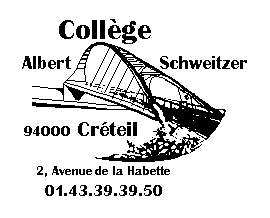 						SITE : CUISINEN°MatérielN°LigneRepèreDésignationQuantité16112L : 60LAVE VAISSELLEMarque : SIEMENSModèle : SE25M256FFNum série : 4242003349373124643L : 100MEUBLE SELF CHAUDMarque :GUYONModèle : Bas BMVL415T1129060L : 130LAVE VAISSELLEMarque : BONNETModèle : 440H40Num série : 9803018-804884136962L : 190SAUTEUSE GAZ A BASCULANTEMarque : CHARVETModèle : V00680-PRO1000 GSBM/150Num série : 97/1462137520L : 210MARMITE GAZ N°1Marque : CHARVETModèle : 1000-GMA 150 BM CNum série : 97/1462137521L : 210MARMITE GAZ N°2Marque : CHARVETModèle : 1000-GMA 150 DC CNum série : 97/1462137522L : 230RAMPE DE TEMPERATURE N°1Marque : CHARVETModèle : 98/474137523L : 240RAMPE DE TEMPERATURE N°2Marque : CHARVETModèle : 98/4741N°MatérielN°LigneRepèreDésignationQuantité37524L : 250FOUR MIXTE N°1Marque : FRIMAModèle : FCD 201Num série : E21DA97101131137525L : 260FOUR MIXTE N°2Marque : FRIMAModèle : FCD 201Num série : E21DA97101130137526L : 270FOURNEAU 2 PLAQUES COUPE FEUXMarque : CHARVETModèle : 100BL2PCNum série : 97/1462137527L : 280FOURNEAU 2 FEUX VIFSMarque : CHARVETModèle : 1000G2FNNum série : 97/1462137528L : 290TABLE CHAUDEMarque : GUYON137529L : 300COUPE PAINMarque : DITO SAMAModèle : CPSNum série : 01819807003137530L : 310FRITEUSE ELECTRIQUE N°1Marque : CHARVET137531LFRITEUSE ELECTRIQUE N°2Marque : CHARVET137534L : 350BAIN MARIEMarque : GUYON137535L : 360CHAUFFE ASSIETTESMarque : RIEBERModèle : RRV-A/2Num série : 89020226137536L : 370ARMOIRE CHAUDEMarque : ACTIF137539L : 400COUPE LEGUMES N°1Marque : DITO SAMAModèle : KS5Num série : 140409802007137539L : 400COUPE LEGUMES N°1Marque : DITO SAMAModèle : KS5Num série : 140409802007137540L : 410COUPE LEGUMES N°2Marque : DITO SAMAModèle : TR5Num série : 140409802006137541L : 420TRANCHEURMarque : MATHIEUModèle : F350AUTOM/CENum série : 597A003051N°MatérielN°LigneRepèreDésignationQuantité37542L : 430BATTEURMarque : DITO SAMAModèle : MC40ASNum série : 192759807001137543L : 440STERILISATEUR A COUTEAUXMarque : TOURNUSModèle : 806400Num série : 751880G137544L : 450ESSOREUSEMarque : DITO SAMAModèle : EL65Num série : 05059811006137545L : 460EPLUCHEUSEMarque : DITO SAMAModèle : ST25Num série : 03559752011124639L : 520PLONGE en légumerie124641L : 530COULOIR RECEPTION MARCHANDISES124640L : 540PLONGE en préparations froides124642L : 550PLONGE BATTERIE139037L : 570ENREGISTREUR DE TEMPERATUREMarque : THERMOMAXModèle : SM QUATRO139982L : 580CONVOYEUR A PANIERSMarque : BONNETModèle : CGR3Num série : P253001831N°MatérielN°LigneRepèreDésignationQuantité6279L : 30CHAMBRE POSITIVE VIANDE16519L : 40CHAMBRE NEGATIVE128462L : 120LOCAL POUBELLE129097L : 140ARMOIRE 700LTN 1 PORTEMarque : IGLUNum série : 100212011131144L : 150LOCAL PREPARATIONS FROIDESMarque : HITERModèle : CONTARDO132358L : 170CHAMBRE FROIDE/FRUIT ET LEGUMEModèle : CAE 9450T135542L : 180MEUBLE SELF REFRIGERE N°2Marque : GUYONModèle : REF18102 CAE9460Z137105L : 200CHAMBRE FROIDE B O F137532L : 330ARMOIRE FROIDE POSITIVEMarque : FRANSTALModèle : FV7TN 1PNum série : 100212011137533L : 340MEUBLE FROID SELF N°1Marque GUYONModèle : 18102137537L : 380ARMOIRE FROIDE N°1Marque : ACTIF137538L : 390ARMOIRE FROIDE N°2Marque : ACTIF117510L : 470FONTAINE A EAUMarque : FRANSTALModèle : EC 200 RSFNum série : 04070007101486811